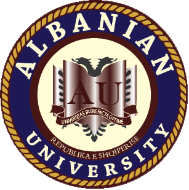 Erasmus + MobilityStudent Application formAll applications for exchange programmes must be made through the Erasmus+ Coordinator for the specific agreement in the sending institutionStudentApplying to Receiving Institution:Student’s Language SkillsPrevious Studies in Erasmus Programme (if any)Documents attached to this application form:Curriculum vitae,Motivation letter,Transcript of records,English certificate (if any),Other certificates (if any),Copy of passport / national ID card.SignatureLast/family name (s):Last/family name (s):First name (s):First name (s):Date and place of birth:Date and place of birth:NationalityNationalitySex [M/F]:Sex [M/F]:Phone:Phone:Current address Current address E-Mail:E-Mail:Current Studies (at Sending Institution):Current Studies (at Sending Institution):Current Studies (at Sending Institution):Current Studies (at Sending Institution):Current Studies (at Sending Institution):Current Studies (at Sending Institution):Current Studies (at Sending Institution):Current Studies (at Sending Institution):Current Studies (at Sending Institution):Current Studies (at Sending Institution):Study programme (relevant for your study stay): Study cycle: Study year:Study year:1st 2nd 3rd 4th Duration of the Study Programme: Receiving institution:Mobility programme (you have to chose which mobility programme you want to apply)Study Traineeship Mother tongue:Mother tongue:Mother tongue:Mother tongue:Please indicate your language skills other than mother tongue:Please indicate your language skills other than mother tongue:Please indicate your language skills other than mother tongue:Please indicate your language skills other than mother tongue:1. Language: Limited A1  A2 Moderate B1  B2 Fluent C1  C2 2. Language: Limited A1  A2 Moderate B1  B2 Fluent C1  C2 3. Language: Limited A1  A2 Moderate B1  B2 Fluent C1  C2 Have you already been studying/working abroad as ERASMUS student/trainee?Have you already been studying/working abroad as ERASMUS student/trainee?Have you already been studying/working abroad as ERASMUS student/trainee?Yes  No If “Yes”, please indicate:Receiving Institution:If “Yes”, please indicate:Study cycleBachelor (1st)  Master (2nd) Doctorate (3rd) If “Yes”, please indicate:Duration of stay (months)Student:Name, surnameDate: